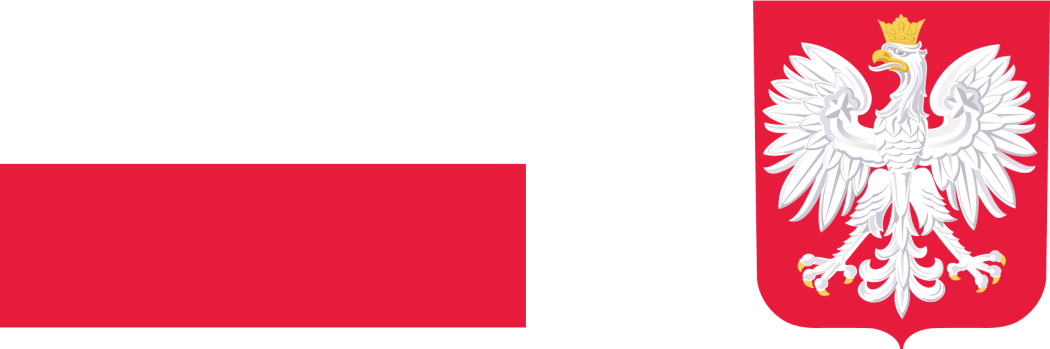 INFORMACJA O UZYSKANIU DOFINANSOWANIA ZE ŚRODKÓW FUNDUSZU DRÓG SAMORZĄDOWYCHPowiat Łomżyński pozyskał dofinansowanie ze środków Funduszu Dróg Samorządowych  w roku 2019  na realizację 10 zadań w zakresie infrastruktury                   (4 przedsięwzięcia inwestycyjne  i 6 remontowych). Kwota dofinansowania zgodnie                z zawartymi  umowami  o udzielenie dofinansowania wynosi : 12 423 884,89,                     co stanowi  ok. 80% kosztów kwalifikowanych zadań.Celem realizacji projektów jest poprawa warunków komunikacyjnych oraz poziomu bezpieczeństwa uczestników ruchu drogowego. Standard przebudowywanych, remontowanych i rozbudowywanych  dróg wpłynie znacząco na poprawę poziomu               i jakości życia społeczności lokalnej oraz zwiększenie atrakcyjności i dostępności terenów inwestycyjnych.Długość odcinków objętych dofinansowaniem wynosi: 14,582 km. PROJEKTY  ZREALIZOWANE  W 2019 ROKUPrzebudowa drogi powiatowej nr 1946B Chojny – Szczepankowo- Osobne- Wierzbowo – Chomentowo – Śniadowo na odcinku Osobne – Śniadowo od km 0+000,00 do km 2+200,00 o dł. 2,8 kmKwota dofinansowania:  2 406 072,90 złCałkowita wartość inwestycji:  3 044 490,17 złOsiągnięte  efekty: dł. jezdni: 2 800 m, dł. poboczy 5600 m.Przebudowa i rozbudowa dojazdów stanowiących drogę powiatową nr 1914B na odc. Dobrzyjałowo – Pieńki Borowe w km 1+000,00 do km 2+395,36Kwota dofinansowania: 1 471 709,58 złCałkowita wartość inwestycji: 1 839 636,97złOsiągnięte  efekty: dł. jezdni: 1 395,36m, dł. poboczy: 2 790,72mRemont drogi powiatowej nr 1910B Miastkowo – Czartoria na odcinku                    o dł. ok. 990mKwota dofinansowania: 358 175,32 złCałkowita wartość inwestycji: 447 719,16 złOsiągnięte  efekty: dł. jezdni 990 m, dł. poboczy: 1980 m.Remont drogi powiatowej nr 1944B Jemielite – Wypychy – Sierzputy – Marki           na odcinku o długości ok. 315mKwota dofinansowania: 86 576,26 złCałkowita wartość inwestycji: 108 220,32 złOsiągnięte  efekty: dł. jezdni 315 m, dł. poboczy 630 mRemont drogi powiatowej nr 1953B oraz 1954B Szczepankowo – Wszerzecz                   na odcinku o długości ok 990mKwota dofinansowania: 310 972,27 złCałkowita wartość inwestycji: 394 144,06 złOsiągnięte  efekty: dł. jezdni 990m, dł. poboczy 1980mRemont drogi powiatowej nr 1909B Jankowo Młodzianowo – Jankowo Skarbowo na odcinku o długości ok. 990mKwota dofinansowania: 323 687,62 złCałkowita wartość inwestycji: 418 017,71 złOsiągnięte  efekty: dł. jezdni 990 m, dł. poboczy 1980 mRemont odcinka drogi powiatowej nr 1914B o długości ok. 990m, położonego na dz.nr 166/2, obręb Górki Sypniewo, gm . PiątnicaKwota dofinansowania: 305 852,11 złCałkowita wartość inwestycji: 382 334,73 złOsiągnięte  efekty: dł. jezdni 990 m, dł.  poboczy 1980mPROJEKTY W TRAKCIE REALIZACJIPrzebudowa i rozbudowa drogi powiatowej nr 1922B Jedwabne – Bronaki Pietrasze  - dr woj. nr 668 – odcinek długości 2 960,03 m.b.Kwota dofinansowania: 3 283 027,82 złCałkowita wartość inwestycji: 4 121 609,14 złPlanowane  efekty: dł. jezdni 2 957,33 m,  dł. poboczy 5 914,66 mPlanowany termin zakończenia inwestycji: 13.11.2020r.Przebudowa i rozbudowa drogi powiatowej nr 1937B Stara Łomża nad Rzeką – Siemień – Rybno – Pniewo – Etap I – odcinek długości 2 245,70mKwota dofinansowania: 3 184 198,47 złCałkowita wartość inwestycji: 4 114 030,95 złPlanowane  efekty: dł. jezdni 2 245,70 m, dł. chodnika : 475 m, dł.  pobocza  4016,30mPlanowany termin zakończenia inwestycji: 13.11.2020r.Przebudowa drogi powiatowej nr 1944B dr. 677  - Sierzputy M. – Stacja Śniadowo – Stare Duchny – Grabowo na odcinku Stacja Śniadowo - Stare Duchny w lokalizacji  1+825,00 – 2+731,46Kwota dofinansowania: 694 612,54 złcałkowita wartość inwestycji: 868 265,68 złPlanowane  efekty: dł. jezdni 906,46m, dł. poboczy: 1 812,92 m, odwodnienie powierzchniowe:  906,46mPlanowany termin zakończenia inwestycji : 13.11.2020r.